Raportul anual privind eficiența și calitatea serviciilor Curții de Apel Comrat pentru anul 2021Volumul de activitate al Curții de Apel Comrat.Indicatori cantitativi. Lа 01 ianuarie a anului 2021 la Curtea de Apel Comrat în restanță s-au aflat 268 de cauze și materiale (adică cu 71 cauze mai mult, decât la 01 ianuarie anul 2020, și cu 64 cauze şi materiale mai mult decât la 01 ianuarie anul 2019). Pentru comparație se prezintă tabelul cauzelor pendinte la începutul anilor 2019-2021.Se prezintă graficul Evoluția cauzelor pendinte per categorii pentru anii 2019-2021.În urma analizei prezentului grafic, se observă creșterea numărului cauzelor pendinte la situația din 01.01.2021. Acest fapt este legat de imposibilitatea organizării activității în regim obișnuit din motivul situației defavorabile în anul 2020.S-au aflat în creștere nesemnificativă categoriile la cauze civile, penale, contravenționale precum și materialele penale. Totodată, s-a scăzut semnificativ numărul cauzelor de insolvabilitate, ce se motivează prin modificările introduse în Codul de procedură civilă (în vigoare de pe 05.01.2018).Pe parcursul anului  2021 la Curtea de Apel Comrat au fost înregistrate – 1967 de cauze și materiale (adică cu 518 de dosare mai mult decât în anul 2020, și cu 457 de cauze mai mult, decât în anul 2019). Pentru comparație se prezintă tabelul cauzelor noi pentru anii 2019-2021 (număr absolut).În urma analizei graficului Evoluția cauzelor noi per categorii, urmează de menționat că în comparație cu anul 2020,  semnificativ a crescut numărul de cauze la toate categoriile.În comparație cu anii 2020 și 2019 este evidentă creșterea numărului la cauze de contencios administrativ, materialele penale și cauze contravenționale.În anul 2020 la Curtea de Apel Comrat a fost instituit un regim special de muncă. În perioada regimului special de muncă judecătorii au asigurat înfăptuirea justiției doar pe cauzele urgente, și anume ce țin de mandatele de arest, măsurile de investigații speciale, măsurile asiguratorii și cauzele contravenționale, ce vizează încălcarea dispoziției Comisiei naționale extraordinare de sănătate publică. A fost asigurată și examinarea cauzelor civile, care conform  art. 426 alin. (3) CPC al Republicii Moldova se efectuează fără citarea părților.În anul 2021 numărul de cauze de contencios administrativ a crescut cu 83 de cauze în comparație cu anul 2020, și cu 57 în comparație cu anul 2019. Creșterea semnificativă a numărului de cauze „de contencios administrativ” se motivează prin introducerea noului Cod administrativ (în vigoare de pe 01.04.2019).În anul 2021 numărul de cauze contravenționale  a crescut cu 115 de cauze în comparație cu anul 2020 și cu 136  de cauze în comparație cu anul 2019. Aceasta se motivează prin faptul că un număr de cauze contravenționale se referă la examinarea proceselor-verbale cu privire la contravenție privind încălcarea regimului de carantină instituit pe teritoriul Republicii Moldova în anul 2020. Pe parcursul anului 2021 la Curtea de Apel Comrat s-au aflat pe rol 2235 de cauze și materiale, numărul calculat din 268 (cauze pendinte la 01.01.2020) și 1967 (înregistrate).Pentru vizualizare se prezintă tabelul Fluxul de cauze per categorii pentru anul 2021 din Raportul CEPEJ. În tabelul de mai jos se prezintă numărul total de cauze aflate pe rol în anul 2021(pendinte + înregistrate)Astfel, potrivit tabelului prezentat, cel mai mare volum s-a înregistrat din rândul  „cauzelor civile” – 555, „materialelor penale” - 527, precum și „cauzelor penale” - 365 și „ cauzelor contravenționale” – 303 de cauze.  Se prezintă Diagrama cauze aflate pe rol în anul 2021.  	Din Diagrama prezentată se evidențiază procentul per cauze aflate pe rol în anul 2021.Pentru perioada de 12 luni ale anului 2021 încărcătura lunară per judecător al Curții de Apel Comrat în medie a constituit 24 cauze și materiale, pentru perioada de 12 luni ale anului 2020 încărcătura lunară în medie per judecător a constituit 20 de cauze și materiale. Încărcătura lunară medie per judecător pentru 12 luni ale anului 2021 a fost calculată cu aplicarea formulei ENI, după cum urmează:   1896 (cauze soluționate): 6,5 (numărul de judecători după formula ENI): 12 luni = 24 cauze.Durata medie a cauzelor soluționate pe parcursul lunilor ianuarie- decembrie ale anului 2021.În anul 2021 s-a mărit semnificativ numărul de cauze contravenționale. În comparație cu anul 2020 numărul de cauze contravenționale aflate pe rol s-a mărit cu 122 de cauze, iar în anul 2019 s-a mărit cu 138 de cauze contravenționale.În anul 2021 a crescut semnificativ numărul de cauze de contencios administrativ și de materiale penale.În comparație cu anul 2020, numărul total de cauze de contencios administrativ s-a mărit cu 80 de cauze, iar în comparație cu anul 2019 s-a mărit cu 55 de cauze. În anul 2021 semnificativ s-a mărit și numărul de materiale penale cu 98 de materiale în comparație cu anul 2020 și cu 115 de materiale penale în comparație cu anul 2019.La categoria „materiale penale” semnificativ continuă să crească numărul de materiale cu indiciul din PIGD „21rji”, în urma completării Codului de procedură penală (în vigoare de pe 20.12.2017) cu art.art. 4731-4374 (contestarea condițiilor de detenție). Astfel, în urma analizei datelor statistice referitor la cauzele şi materialele aflate pe rol  în perioada anilor 2019-2021 s-a constatat faptul, că numărul de dosare şi materiale în anul 2021 este unul mai mare. În comparare cu anul 2020, în anul 2021 s-au aflat pe rol cu 589 de cauze şi materiale mai mult. În comparare cu anul 2019, s-au aflat pe rol cu 521 de cauze și materiale mai mult. Pentru compararea numărului de cauze aflate pe rol pentru 3 ani, se prezintă graficul Evoluția volumului de activitate a Curții de Apel Comrat pentru anii 2019-2021. Graficul Evoluția volumului de activitate a Curții de Apel Comrat pentru anii 2019-2021.      Menționăm, că graficul prezentat reflectă numărul total de cauze (cauze + materiale/cereri) înregistrate prin sumarea cifrelor totale din coloanele I. Cauze pendinte la 1 ianuarie şi coloana II. Cauze noi înregistrate pe parcursul anului 2021 din tabelul Fluxul de cauze per categorii din Raportul CEPEJ.  În urma analizei graficului Evoluția volumului de activitate se evidențiază un număr  mai mare al volumului de activitate în  anul 2021. Pentru comparație se prezintă Informația în formă de tabel privind volumul de lucru pentru anii 2019-2021.În urma analizei încărcăturii, calculate din volumul total de activitate, se evidențiază un număr mai mare în anul 2019, şi anume 343. Încărcătura pentru anul 2021 este 292, adică cu 18 de cauze mai mult în comparație cu anul 2020, și cu 51 de cauze mai puţin decât în anul 2019. În anul 2021 Curtea de Apel Comrat a soluționat 1896 de cauze și materiale (adică cu 518 de cauze mai mult decât în anul 2020, și cu 379 de cauze mai mult decât în anul 2019).         Pentru comparație, se prezintă tabelul care reflectă numărul total de cauze soluționate pentru 3 ani. Cauze soluționate pentru anii 2019-2021 (număr absolut)Pentru comparație se prezintă Rata de soluționare a dosarelor în perioada raportată           Formula de calcul: % = (A/(B+C)) x 100  A = Numărul dosarelor soluționate într-o perioadă de timp;  B = Numărul dosarelor înregistrate de instanță sau al dosarelor repartizate unui judecător         C = Numărul dosarelor restante la începutul unei perioade de referință.        Definiție: Acest indicator reflectă raportul dintre cauzele restante, cauzele intrate (noi)         şi cauzele soluționate în decursul unei perioade, exprimat în procente.Suplimentar, Evoluția cauzelor soluționate per categorii pentru 2019-2021.       Cu privire la numărul de cauze neexaminate în termen mai mult de 12 luni e necesar de menționat următoarele.      Din numărul total de cauze pendinte la 31.12.2021, în termen mai puțin de 12 luni de-facto se află 2 cauze, care în tabelul „Numărul de cauze înregistrate” se găsesc în coloana, în termen între 2 și 5 ani, şi anume:- 1 cauză de  contencios administrativ cu statutul „Suspendat”;- 1 cauză civilă cu statutul „Suspendat”.    2 cauze, care se regăsesc în coloana „între 2 și 5 ani”, de-facto se includ în termenul între 1 și 2 ani, şi anume:- 1 cauză comercială cu statutul „Suspendat”;- 1 cauză civilă cu statutul „Suspendat”. Pentru compararea numărului total de cauze pendinte se prezintă tabelul pentru trei ani. Cauzele pendinte la situația din 31.12.2019, 31.12.2020 și 31.12.2021 (număr absolut)La sfârșitul anului 2021 semnificativ a crescut numărul de cauze pendinte. Acest faptrezultă şi din numărul cauzelor şi materialelor noi, înregistrate în anul 2021.Prin urmare, se prezintă graficul suplimentar:           Evoluția cauzelor pendinte per categorii pentru anii 2019-2021În urma analizei datelor din graficul pentru anul 2021, se evidențiază creșterea numărului de cauze pendinte la sfârșitul anului de raportare - 31.12.2021 (adică cu 71 de cauze și materiale mai mult, decât la 31.12.2020, și cu 142 cauze și materiale mai mult decât la 31.12.2019).1.1.2  Date detaliate per materie.În comparaţie cu anul 2020, în anul 2021 semnificativ a crescut numărul de cauze penale aflate pe rolul instanței de apel, şi anume cu 129 de cauze mai mult. La subiectul date detaliate per materie, prezentăm graficul suplimentar pentru cele mai frecvente tipuri (subcategorii) de cauze penale pentru anii 2020-2021. Din numărul total de cauze penale aflate pe rolul instanței de apel în anul 2021, cel mai mare număr de cauze se referă la subcategoria „Huliganismul, omor intenționat, furtul, infracțiuni din domeniul transporturilor, vătămare integrității corporale”. Pentru comparația detaliată, se prezintă diagrama privind subcategorii cauze penale aflate pe rolul instanței în anul 2021.Notă: Din circumscripția Curții de Apel Comrat fac parte judecătoriile Comrat şi Cimişlia, respectiv şi sediile secundare. Sentințele adoptate de judecătoriile din circumscripție se atacă la Curtea de Apel Comrat. Totodată, un număr nesemnificativ din 365 de cauze sunt cauzele penale transmise la rejudecare prin decizia Curţii Supreme de Justiţie.1.2 Indicatorii calitativi. 	La acest compartiment se reflectă ”Deciziile/hotărârile modificate sau casate de instanța de recurs”, fiind extrase de pe pagina-web a Curţii Supreme de Justiţie la situația din 31.12.2016-31.12.2021), cu prezentarea unei analize succinte. Pentru comparație, instanța de apel prezintă tabelul cu numărul de decizii atacate, precum și casate/modificate pentru anii 2016-2021.În urma analizei detaliate, s-au evidențiat următoarele.   Indicatorul „Rata deciziilor atacate cu recurs” este considerat ca cel mai înalt în anul 2016 și ca cel mai scăzut în anul 2019.    Indicatorul „Rata recursurilor reușite”  este considerat ca cel mai înalt în anul 2017 și ca cel mai scăzut în anul 2016. Astfel este evident faptul, că justițiabilii atacă deciziile Curții de Apel Comrat la Curtea Supremă de Justiție cu un succes specific. Modificările introduse în Codul de procedură civilă (anul 2017) obligă ca încheierile emise de instanțele de apel să fie atacate odată cu decizia finală, emisă în urma examinării apelului pe fondul cauzei, adică se atacă concomitent două acte judecătorești.      Pentru comparație se prezintă graficul suplimentar, Decizii atacate, casate/modificate pentru anii 2016-2021.Pentru comparație la per categorii și subcategorii se prezintă tabelul suplimentar, Decizii atacate, casate/modificate pentru anii 2019-2021.II. Operativitatea soluționării cauzelorLa acest compartiment se prezintă tabelul, care evidențiază datele privind activitatea instanței pentru ultimii 3 ani. Pentru comparație se prezintă tabelul Evoluția CR per total și per categorii de cauze.La capitolul operativității se constată faptul, că Curtea de Apel Comrat păstrează un nivel al ratei de soluționare a cauzelor, a înregistrat o îmbunătățire a situației pentru trei ani de raportare, continuă să se confrunte cu obiectivul lichidării stocului cauzelor pendinte.2.2 Mișcarea și durata lichidării stocului    La subiectul Mișcarea şi durata lichidării stocului, se prezintă toate graficelegenerate pe categorii, extrase din foaia de calcul Excel din Raportul CEPEJ.Mișcarea și durata lichidării stocului total de cauze.1. Total cauze civile      În urma analizei indicatorului DT pentru anul 2021 se constată creșterea nesemnificativă la categoriile:  cauze de insolvabilitate, contravenționale şi alte categorii. Totodată se constată o scăderea nesemnificativă la categoriile: cauze civile, comerciale, de contencios administrativ şi cauze penale.     Acest fapt se motivează prin faptul că în anul 2021 a parvenit şi a fost încheiat un număr de cauze mai mare decât în anii precedenți.     2.3 Rata de variație a lichidării stocului cauzelor pendinte           Se prezintă toate graficele extrase din foaia de calcul Excel din Raportul CEPEJ la acest subiect. Rata de variație a lichidării stocului cauzelor pendinte pentru toate categorii de cauzePentru comparație se prezintă tabelul Evoluția CR per total și per categorii de cauze.III. Sarcina medie în cadrul instanţei.          La subiectul indicat instanța prezintă graficul din foaia de calcul Excel din Raportul CEPEJ, ce reflectă datele cu privire la numărul de judecători. La fel, instanța prezintă graficul privind coraportul între numărul judecătorilor şi personalul instanței:   În conformitate cu statele de personal, pentru Curtea de Apel Comrat sunt prevăzute 47 (patruzeci și șapte) de unități. În anul trecut au fost organizate 3 (trei) concursuri pentru suplinirea funcțiilor vacante. La începutul anului 2022, ca şi până în prezent rămâne nesuplinită o unitate de specialist superior al Secției de interpreți şi traducători. Concursul a fost prelungit.IV. Calitatea serviciilor prestate.       În perioada lunii decembrie justițiabilii care au interacționat cu Curtea de Apel Comrat au participat la sondajul de evaluare a satisfacției justițiabililor. Acțiunea are drept scop să identifice percepția generală a justițiabililor cu privire la calitatea serviciilor oferite de către instanță. În cadrul sondajului au fost intervievați 107 de respondenţi.Obiectivele cercetării sunt următoarele:- Nivelul de încredere în sistemul judecătoresc;    - Calitatea și claritatea  actelor judecătorești;- Accesul în instanţa de judecată şi accesul la informaţie;- Nivelul de deservire de către personalul instanţei;- Timpul necesar pentru soluţionarea problemelor în cadrul instanţei;- Desfăşurarea şedinţelor de judecată; - Prezenţa indicatoarelor în cadrul instanţei; - Atitudinea angajaţilor instanţei;- Existenţa comodităţilor necesare.Raportul privind sondajul în rândul justițiabililor se anexează (Anexă nr.1).V. Concluzii generale.În tabelul de mai jos se prezintă datele privind principalii indicatori de calitate şi cantitate, comparativ cu anii 2019-2021. Principalii indicatori de performanță pentru anii 2019 – 2021.Prezentul Raport a fost elaborat în vederea eficientizării activității Curții de Apel Comrat și creșterii calității justiției ca serviciu public.Indicatorii utilizați în Raportul de analiză includ:Rata de variație a stocului de cauze pendinte (indicatorul CR): Raportul dintre cauzele noi și cauzele soluționate în decursul unei perioade, exprimat în procente. Acest indicator oferă o perspectivă bună asupra modului în care un sistem judiciar (sau o instanță anume) gestionează fluxul său de cauze. 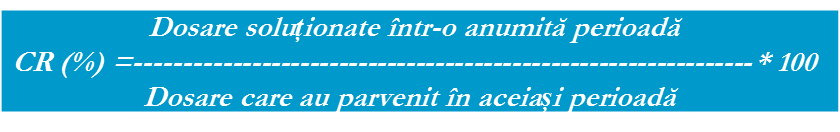 O rată de variație a stocului de cauze pendinte mai mare de 100 % denotă faptul  că numărul cauzelor pendinte descrește, ceea ce este o tendință pozitivă, dacă se acordă atenția cuvenită și aspectelor legate de calitate. Durata lichidării stocului de cauze pendinte (indicatorul DT): compară numărul de cauze soluționate în perioada supusă monitorizării și numărul de cauze nesoluționate la sfârșitul perioadei respective. Indicatorul măsoară rapiditatea cu care Curtea de Apel Comrat examinează cauzele cu care a fost sesizată – adică timpul necesar pentru ca o anumită categorie de cauze să fie soluționate. Indirect, acest indicator poate răspunde la una dintre cele mai frecvente întrebări – care este durata medie a procedurilor. 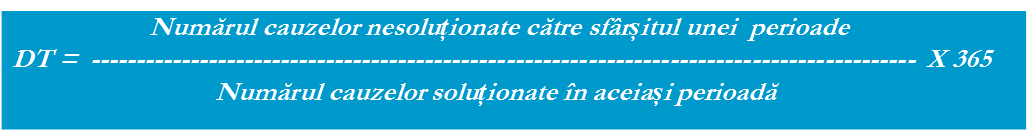 Cauze per judecător (indicatorul CPJ): Numărul de cauze examinate de un judecător în decursul unei perioade de referință. Cauze per personal (CPS): Relația dintre numărul de angajați care servesc într-o instanță în cursul unui an și cauzele soluționate în aceeași instanță până la sfârșitul anului.Vârsta cauzelor pendinte (indicatorul APC): Durata cauzelor active pendinte în fața unei instanțe la un moment dat, măsurată ca număr de ani/zile de la data înregistrării dosarului. Cauzele înregistrate în instanță, însă nesoluționate formează volumul de cauze pendinte al instanței.          Personal per judecător (indicatorul SPJ): numărul de angajați din instanță și numărul de judecători din cadrul acesteia în perioada raportată. Eficiența unei instanțe depinde de cantitatea și calitatea resurselor umane. O repartizare corespunzătoare a personalului auxiliar judiciar va determina creșterea eficienței și calității serviciilor judiciare.		            Rata deciziilor atacate cu apel/recurs și rata deciziilor modificate sau anulate (indicatorul AR, QMD): rata deciziilor atacate cu apel/recurs este considerată exprimată în procente a deciziilor judecătorești contestate raportate la numărul total al deciziilor adoptate într-o anumită perioadă de timp. Rata deciziilor modificate sau anulate este rata exprimată în procente a deciziilor judecătorești modificate sau anulate de instanța ierarhic superioară, în raport cu numărul total al deciziilor adoptate în perioada de referință. Acești indicatori reflectă potențialul limitat al statisticilor judiciare existente în vederea evaluării calității deciziilor. Rata deciziilor contestate și rata recursurilor (care determină modificarea sau anularea deciziilor contestate) urmează a fi interpretate cu mare atenție. Președinte interimaral Curții de Apel Comrat                      /semnătură/                           Grigori ColevEx.: Juravliova Tatiana / Șef al Secției generalizare, sistematizare, monitorizare a practicii judiciare și relații publice tel. 0298 2-69-14Cauze pendinte la începutul anului (număr absolut)Cauze pendinte la începutul anului (număr absolut)Cauze pendinte la începutul anului (număr absolut)Cauze pendinte la începutul anului (număr absolut)Cauze pendinte la începutul anului (număr absolut)Cauze pendinte la începutul anului (număr absolut)Cauze pendinte la începutul anului (număr absolut)Tipul de cauze01.01.2019%01.01.2020%01.01.2021%1. Total cauze civile6733%7538%8933%2. Total cauze comerciale147%168%135%3. Total cauze insolvabilitate21%11%00%4. Total cauze de contencios administrativ2110%2211%197%5. Total cauze penale6029%5729%8231%6 Materiale Penale2512%168%3814%7. Total cauze contravenționale157%105%176%8. Total alte categorii00%00%104%Totalul calculat de cauze204100%197100%268100%Tipul de cauze2019%2020%2021%1. Total cauze civile46431%28720%46624%2. Total cauze comerciale735%765%945%3. Total cauze insolvabilitate242%232%382%4. Total cauze de contencios administrativ1439%1178%20010%5. Total cauze penale25817%20614%28314%6 Materiale Penale38726%41329%48925%7. Total cauze contravenționale15010%17112%28615%8. Total alte categorii111%15611%1116%Totalul calculat de cauze1 510100%1 449100%1967100%Se prezintă graficul Evoluția cauzelor noi per categorii Se prezintă graficul Evoluția cauzelor noi per categorii Se prezintă graficul Evoluția cauzelor noi per categorii 2021I. Cauze pendinte la 1 ianuarieII. Cauze noi înregistrate pe parcursul anuluiIII. Cauze soluționate pe parcursul anuluiIV. Cauze pendinte la 31 decembrieV. Deciziile atacate cu apel/recursVI. Deciziile modificate sau anulate de instanța de apel /recursVII. Rata de variaţie a stocului de cauze pendinteVIII. Durata lichidării stocului de cauze pendinteIX. Rata deciziilor atacate cu apel/recursX. Rata apelurilor reușite1. Total cauze civile894664491061041396,4%8623,2%2,9%1a. Restabilirea în funcţie6242287091,7%13331,8%0,0%1b. Desfacerea căsătoriei3191842094,7%8111,1%0,0%2. Total cauze comerciale1394931421598,9%5522,6%5,4%3. Total cauze insolvabilitate0383620094,7%200,0%0,0%3.a Proceduri de bază 0232120091,3%350,0%0,0%3.b Litigii ce ţin de masa debitoare033000100,0%1220,0%0,0%3.c Alte cereri012120000 0 0 0 4. Total cauze de contencios administrativ1920019128712195,5%5437,2%11,0%5. Total cauze penale82283255110943890,1%15736,9%14,9%5a. Omoruri51112452109,1%12241,7%16,7%5b. Furturi42719125370,4%23126,3%15,8%6 Materiale Penale384894913680100,4%271,6%0,0%7. Total cauze contravenţionale 17286269340094,1%460,0%0,0%8. Total alte categorii10111112900100,9%290,0%0,0%8.1 Procedura specială0000000 0 0 0 8.2 Ordonanţe0000000 0 0 0 8.3 Materiale p/d executarea hotărîrilor judecătorești109394900101,1%350,0%0,0%8.4 Recuzări, abţineri, strămutări01818000100,0%200,0%0,0%8.5 Altele00000 0 0 0 0 0 Totalul calculat de cauze2681 9671 8963392987796,4%6515,7%4,1%Categoria  cauzelorCategoria  cauzelor20212021Categoria  cauzelorCategoria  cauzelornumăr %1.Total cauze civile55525%2.Total cauze comerciale1075%3.Total cauze insolvabilitate382%4.Total cauze de contencios administrativ21910%5.Total cauze penale 36516%6.Materiale penale52724%7.Total cauze contravenționale     30313%8.Total  alte categorii 1215%             Total:              Total: 2235100%Nr.Tipul de cauzeCauze încheiateMai puțin de 1 lunăDe la1 pîna la3 luniDe la 3 pîna la 6 luniDe la 6 pînă la12 luniÎntre1 și 2 aniÎntre2 și 3 aniÎntre3 și 5 aniMai mult de 5 ani1.Total сauze civile5461302611083980002.Total cauze comerciale93264711630003.Total cauze insolvabilitate369270000004.Total сauze de contencios administrativ1917777181540005.Total cauze penale25545897038130006.Materiale penale49126917743200007.Total сauze contravenționale2698811961100008.Total alte categorii15150000000TOTAL:TOTAL:189665979731110128000Pentru compararea numărului de cauze aflate pe rol pentru 3 ani, se prezintă tabelul: Cauzele aflate pe rol în perioada anilor 2019-2021 (număr absolut)AnulVolumul de activitate   Numărul de judecători          efectiv lucrați      Încărcătura calculată din      volumul total de activitate201917144,8343202016465,8274202118966,5292Tipul de cauze2019%2020%2021%1. Total cauze civile45630%27320%44923%2. Total cauze comerciale715%796%935%3. Total cauze insolvabilitate252%242%362%4. Total cauze de contencios administrativ1429%1209%19110%5. Total cauze penale26117%18113%25513%6 Materiale Penale39626%39128%49126%7. Total cauze contravenționale 15510%16412%26914%8. Total alte categorii111%14611%1126%Totalul calculat de cauze1 517100%1 378100%1896100%AnulSoluționateÎnregistrateRestante laînceputul anuluiRata de soluționare adosarelor20191517151020488,5%20201378144919783,7%20211896196726884,8 % Cu privire la evoluția cauzelor e necesar de menționat că numărul de cauze soluționate în  comparare cu anul 2020 s-a mărit din următoare motive:pe parcursul anului 2020,  în instanța de apel periodic s-a  instituit un regim special de muncă;în anul 2021 situația epidemiologică era mai favorabilă ce a permis asigurarea activității în mod suficient, cu respectarea normelor sanitaro-epidemiologice.            Restanța dosarelor la 31 decembrie 2021 a constituit  339 de cauze și materiale, (adică            cu 71 de cauze mai mult decât în anul 2020, și cu 142 de cauze mai mult decât în anul 2019).Tipul de cauzeTipul de cauze31.12.201931.12.201931.12.202031.12.202031.12.202131.12.2021Tipul de cauzeTipul de cauzenumărul%nr.%numărul%1.Total cauze civile7538%8933%10631%2.Total cauze comerciale168%135%144%3.Total cauze insolvabilitate11%00%21%4.Total cauze de contencios administrativ2211%197%288%5.Total cauze penale5729%8231%11032%6.Materiale penale168%3814%3611%7.Total cauze contravenționale105%176%3410%8.Total  alte categorii00104%93%Total:Total:197100%268100%339100%Cauze penaleCauze penaleCauze penaleanul 2020anul 2020anul 2021anul 2021№Subcategoriiart. CP RMtotal%total%Huliganismulart. 287208%4112%Violența în familieart. 2011166%154%Omor intenționatart. 145114%4212%Excrocherie art. 190145%82%Jaful art. 187114%144%Furtul art. 186156%3811%Violul art. 171208%134%Infracțiuni din domeniul transporturilorart. 262-26418633%13841%Trafic de ființă umane/copiiart. 165-1651, 20610,1%21%Vătămare integrității corporaleart. 151-153, 155-157156%257%Tâlhărie art. 18852%41%Alte categorii 49 18%257%       Total:       Total:       Total:263100%365100%ProceduraAnii de raportareAnii de raportareAnii de raportareAnii de raportareAnii de raportareAnii de raportareProcedura201620172018201920202021Total cauze soluționate98711831332151713781896Numărul de hotărâri/decizii/încheieri ale Curții de Apel Comrat atacate la Curtea Supremă de Justiție 183166197210202298Indicatorul „Rata deciziilor atacate cu recurs”  18,5%14%14,8%13,8%14,7%15,7%Decizii casate/modificate325558574977Indicatorul „Rata recursurilor reușite”  în %3,2%4,7%4,4%3,7%3,6%4,1%Categorii de cauze201920192019201920192020202020202020202020212021202120212021Categorii de cauzesoluționatecontestaterata %casate/modificaterata %soluționatecontestaterata %casate/modificaterata %soluționatecontestaterata %casate/modificaterata %1.Total cauze civile456795,2%181%273745,37120,874491045,48130,681a. Restabilirea în funcție1831%001060,4360,432270,36001b. Desfacerea căsătoriei3141%001910,0710,071820,10002. Total cauze comerciale71111%30,2%79141,0120,1493211,1050,263. Total cauze insolvabilitate2500002420,14003600004. Total cauze de contencios administrativ 142604%161%120382,7590,65191713,74211,105. Total cauze penale261574%171%181664,78261,88255944,95382,005a. Omoruri (art. 145, 146, 147)11101%50,3%620,1420,141250,2620,105b. Furturi (art.186)30121%30,2%1440,2920,141950,2630,156. Materiale penale39630,20039160,430049180,42007. Total cauze contravenționale1550000164000026900008. Total alte categorii11000014620,14001120000Total 151721014%543,5%137820214,65493,55189629815,71774,06Evoluția CR per total și per categorii de cauzeEvoluția CR per total și per categorii de cauzeEvoluția CR per total și per categorii de cauzeEvoluția CR per total și per categorii de cauze2019202020211. Total cauze civile98,3%95,1%96,4%2. Total cauze comerciale97,3%103,9%98,9%3. Total cauze insolvabilitate104,2%104,3%94,7%4. Total cauze de contencios administrativ99,3%102,6%95,5%5. Total cauze penale101,2%87,9%90,1%6. Total cauze contravenţionale 103,3%95,9%94,1%7. Total alte categorii100,0%93,6%100,9%Totalul calculat de cauze100,5%95,1%96,4%Totalul calculat de cauze201920202021NOI1 5101 4491 967SOLUȚIONATE1 5171 3781 896PENDINTE197268339Rata de variaţie a stocului de cauze pendinte (CR)100%95%96%Durata lichidării stocului de cauze pendinte (DT)477165201920202021NOI464287466SOLUȚIONATE456273449PENDINTE7589106Rata de variaţie a stocului de cauze pendinte (CR)98%95%96%Durata lichidării stocului de cauze pendinte (DT)60119862. Total cauze comerciale201920202021NOI737694SOLUȚIONATE717993PENDINTE161314Rata de variaţie a stocului de cauze pendinte (CR)97%104%99%Durata lichidării stocului de cauze pendinte (DT)8260553. Total cauze insolvabilitate201920202021NOI242338SOLUȚIONATE252436PENDINTE102Rata de variaţie a stocului de cauze pendinte (CR)104%104%95%Durata lichidării stocului de cauze pendinte (DT)1515204. Total cauze de contencios administrativ201920202021NOI143117200SOLUȚIONATE142120191PENDINTE221928Rata de variaţie a stocului de cauze pendinte (CR)99%103%96%Durata lichidării stocului de cauze pendinte (DT)5758545. Total cauze penale201920202021NOI258206283SOLUȚIONATE261181255PENDINTE5782110Rata de variaţie a stocului de cauze pendinte (CR)101%88%90%Durata lichidării stocului de cauze pendinte (DT)801651576. Total cauze contravenţionale 201920202021NOI150171286SOLUȚIONATE155164269PENDINTE101736Rata de variaţie a stocului de cauze pendinte (CR)103%96%94%Durata lichidării stocului de cauze pendinte (DT)243849Evoluția DT per total și per categorii de cauzeEvoluția DT per total și per categorii de cauzeEvoluția DT per total și per categorii de cauzeEvoluția DT per total și per categorii de cauze2019202020211. Total cauze civile60119862. Total cauze comerciale8260553. Total cauze insolvabilitate1515204. Total cauze de contencios administrativ5758545. Total cauze penale801651576. Total cauze contravenţionale 2438497. Total alte categorii332529Totalul calculat de cauze477165Indicatori de performanță HR201920202021Judecători4,805,756,50Asistenți judiciari 12,5412,5013,20Personalul non-judiciar17,9417,9617,89Numărul total al angajaților30,4830,4631,09Rata asistenți judiciari / Judecător2,612,172,03Rata personal non-judiciar / Judecător3,743,122,75Rata angajați / Judecător6,355,304,78201920202021CAUZE NOI1 5101 4491 967CAUZE SOLUȚIONATE1 5171 3781 896CAUZE PENDINTE197268339Rata de variație a stocului de cauze pendinte (indicatorul CR)100%95%96%Durata lichidării stocului de cauze pendinte (indicatorul DT în zile)477165Asistenți judiciari 12,5412,5013,20Personalul non-judiciar17,9417,9617,89Numărul total al angajaților30,4830,4631,09Rata asistenți judiciari / Judecător2,612,172,03Rata personal non-judiciar / Judecător3,743,122,75Rata angajați / Judecător6,355,304,78Cauze noi / Judecător315252303Cauze soluționate / Judecător 316240292Cauze soluționate / Judecător / Sarcina lunară 262024Cauze soluționate / Angajat (Cauze per personal)504561Activitățile de instruire (ore per persoană)424051